от  15.09.16г                   №   239од  О проведении   окружного фестиваля  «Моряк, поэт и воин…»(по творчеству Н.С.Гумилева) в  2016/2017 учебном годуВ соответствии с планом работы Юго-Западного управления министерства образования и науки Самарской области на 2016/2017 учебный год  и  в целях развития творческого потенциала учащихся:1.  Провести  21октября 2016 года  окружной фестиваль «Моряк, поэт и воин…» (по творчеству Н.С.Гумилева)на базе государственного бюджетного общеобразовательного учреждения Самарской области  средней общеобразовательной школы № 13   городского округа  Чапаевск Самарской области по адресу: г. Чапаевск, ул.Ленина, 70-А.2. Утвердить прилагаемые:-  Положение обокружном фестивале«Моряк, поэт и воин…» (по творчеству Н.С.Гумилева)(Приложение 1).3. Директору государственного бюджетного общеобразовательного учреждения Самарской области средней общеобразовательной школы № 13 городского округа Чапаевск Самарской области (Воронковой В.К.)  провести организационные мероприятия  по подготовке и  проведению окружногофестиваля«Моряк, поэт и воин…» (по творчеству Н.С.Гумилева) в  2016/2017 учебном году.4. Руководителям государственных образовательных учреждений в срок до 30 сентября 2016 года  направить заявки на окружной фестиваль«Моряк, поэт и воин…» (по творчеству Н.С.Гумилева) и обеспечить участие обучающихся в фестивале.5. Контроль за исполнением  настоящего распоряжения возложить на  консультанта отдела развития образования Юго-Западного управления министерства образования  науки Самарской областиМаршанскую С.Н.   Руководитель  управления                                                В.В. ПасынковаПриложение 1ПОЛОЖЕНИЕ
обокружном фестивале «Моряк, поэт и воин…»(по творчеству Н.С.Гумилева)1.Общие положенияУчредителем окружногофестиваля «Моряк, поэт и воин…»(по творчеству Н.С.Гумилева) (далее – фестиваль)является Юго-Западное управление министерства образования и науки Самарской области. Организация проведения фестиваля возлагается нагосударственное бюджетное общеобразовательное учреждение Самарской области среднюю общеобразовательную школу №13 городского округа Чапаевск Самарской области (далее – ГБОУ СОШ №13 г.о.Чапаевск).2. Цели и задачи2.1. Цели фестиваля- развитие  творческого потенциала,повышение активности учащихся образовательных учреждений,  создание условий для их самореализации и патриотического воспитания.2.2. Задачи фестиваля:выявлять молодые таланты, активизировать творческий потенциал юношества;способствовать развитию у подрастающего поколения чувства патриотизма, любви к Родине на примере лучших образцов отечественной классической литературы;привлекать устойчивое внимание к отечественной литературе и истории;укреплять сотрудничество со структурами дополнительного образования.3. Организационно-методическое обеспечение фестиваля3.1. Для организационно-методического обеспечения фестиваля формируется оргкомитет.3.2.Оргкомитет фестиваля:разрабатывает программу  фестиваля;вносит изменения в  положение о фестивале;осуществляет подготовку и проведение фестиваля;формирует состав жюри фестиваля из учителей русского языка и литературы, изобразительного искусства, музыки, истории общеобразовательных учреждений Юго-Западного образовательного округа,работников учреждений культуры и представителей общественности;разрабатывает критерии оценивания для каждойноминации фестиваля;анализирует и обобщает итоги фестиваля.3.3. Жюри фестиваля: определяет критерии оценки работ и выступлений учащихся вконкурсных мероприятий фестиваля;проводит проверку письменных работ учащихся и оценивает их результаты;оценивает  результаты устных выступлений учащихся;определяет победителей и призеров.4. Порядок проведения фестиваля4.1. Праздник проводится в два этапа:I этап – отборочный.  Проводится в образовательных учреждениях Юго-Западного образовательного округа.II этап – очный. Проводится 21октября 2016 года на базе ГБОУ СОШ №13 г.о.Чапаевск. Начало регистрации – 11.15. Начало фестиваля – 12.004.2. Фестиваль проводится по номинациям:- Художественное чтение. Проза«Ещё не раз вы вспомните меня…»-  Художественное чтение. Поэзия«Откуда я пришел, не знаю…» -  Авторское стихотворение (по теме фестиваля) (заочный конкурс)- Конкурс рисунков по произведениям Н.С.Гумилева(заочный конкурс)- Видеоролик с записью художественного чтения «Читаю для потомков…»  (заочный конкурс)- «Преодоление» (для детей с ОВЗ)4.3. Участники фестиваля – учащиеся 1-11 классов образовательных учреждений Юго-Западного образовательного округа.В  представленныхноминацияхот образовательных учреждений приглашается один конкурсант  каждой из следующей возрастной группы:- «младшая группа» (учащиеся 1-4 классов);- «средняя группа» (учащиеся  5 – 8 классов);- «старшая группа» (учащиеся 9 – 11 классов).4.4. Критерии оценок:	Номинация «Художественное чтение»:  соответствие  тематике конкурса; соответствие репертуара возрасту и индивидуальным особенностям исполнителя;знание текста;выразительность;   орфоэпическая и интонационная грамотность речи;своеобразие, оригинальность репертуара; индивидуальность исполнительской манеры;продолжительность исполнения поэтического  материала не должна превышать 2-3 минут (младший школьный возраст);  прозаического  и поэтического материала не более 5 минут звучания (средний и старший школьный возраст).Номинация «Конкурс рисунков»:-  соответствие теме;-  верное решение композиции рисунка;-  оригинальный творческий подход;-  мастерство автора;- соответствие требованиям: на каждом рисунке форматаА4должна быть прикреплена этикетка размером 5х8 см и надпись в печатном виде с указанием названия работы, ФИО автора без сокращений, ФИО руководителя без сокращений, возраст, школа, класс.4.5. Конкурсные материалы, заявки (приложение) принимаются до 30сентября 2016 года по электронной почте gbousosh13@yandex.ru, в теме письма указать «Фестиваль» (контактный телефон 89608124323- Степанова Светлана Александровна, заместитель директора по УВР).Работы  в номинациях «Авторское стихотворение»(в формате  .doc),«Видеоролик»  представляются в электронном вариантена адрес электронной почты.Работы в номинации «Конкурс рисунков» представляются в оригинале в срок до 30 сентября.5. Подведение итогов и награждениеПо итогам фестиваля  жюри определяет победителей и призёров в каждой номинации. Победители  и призеры фестиваля  награждаются  дипломами Юго-Западного управления министерства образования и науки Самарской области. Участники фестиваля получают сертификаты.Приложение Форма заявки («Художественное чтение»)Форма заявки («Авторское стихотворение», «Видеоролик», «Рисунок»)     Направляя заявку, участник подтверждает свое согласие на использование персональных данных для опубликования результатов фестиваля на информационном стенде, сайте ГБОУ СОШ №13 г.о.Чапаевск, в печатных изданиях.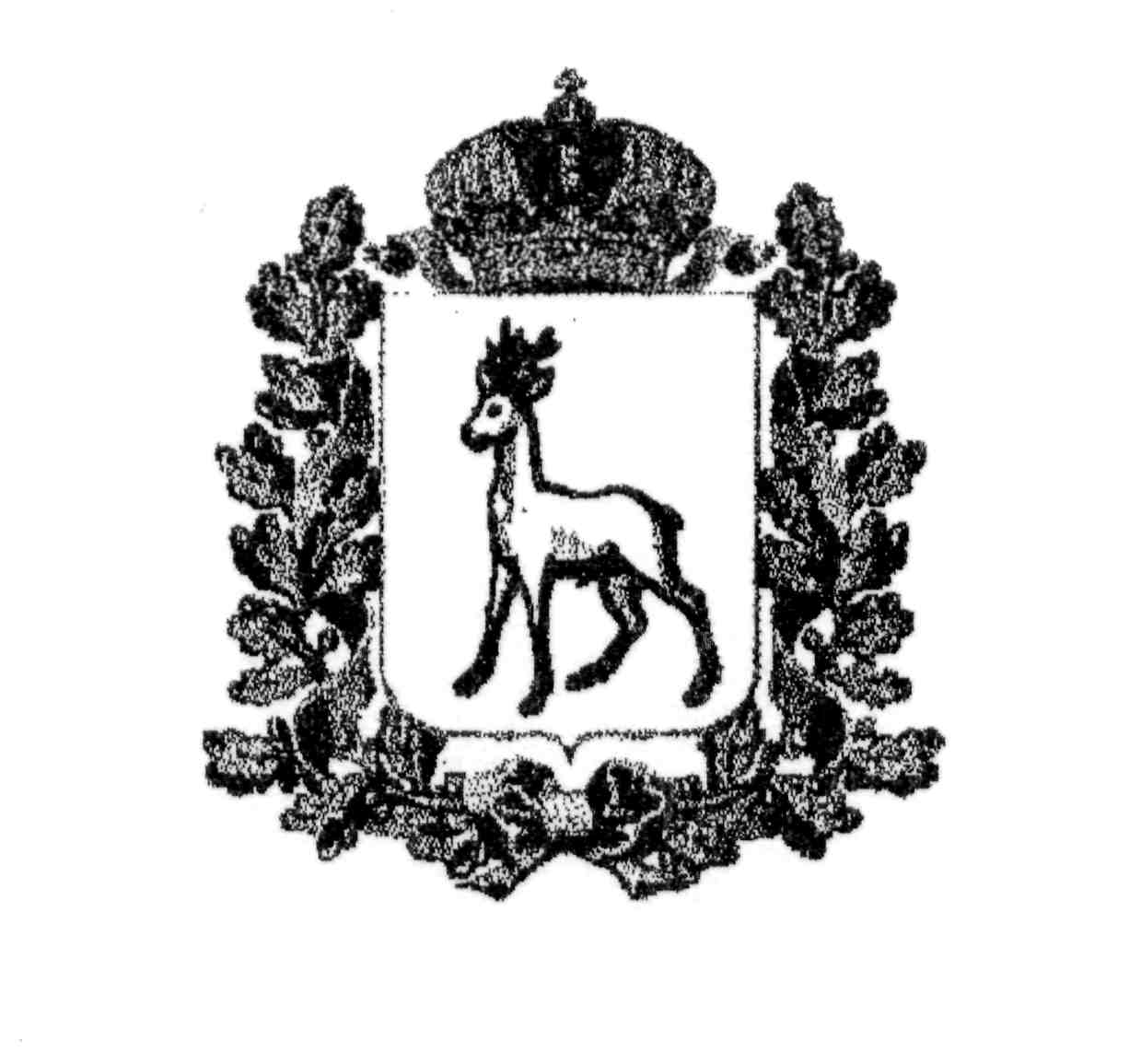 МИНИСТЕРСТВО ОБРАЗОВАНИЯ И НАУКИСАМАРСКОЙ ОБЛАСТИЮГО-ЗАПАДНОЕ УПРАВЛЕНИЕРАСПОРЯЖЕНИЕ№Фамилия, имя участникаНазвание учреждения (кратко по уставу),контактный телефонКласс НоминацияАвтор, название произведенияВремя исполненияФИО педагога(полностью),телефон№Фамилия, имя участникаНазвание учреждения (кратко по уставу), контактный телефонКласс  НоминацияНазвание работы ФИО педагога(полностью)